РОССИЙСКАЯ ФЕДЕРАЦИЯ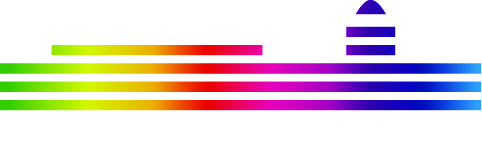        ДЕПАРТАМЕНТ ОБРАЗОВАНИЯ АДМИНИСТРАЦИИ Г. О. ТОЛЬЯТТИМУНИЦИПАЛЬНОЕ БЮДЖЕТНОЕ ОБРАЗОВАТЕЛЬНОЕ УЧРЕЖДЕНИЕДОПОЛНИТЕЛЬНОГО ОБРАЗОВАНИЯ ДЕТЕЙДВОРЕЦ  ДЕТСКОГО И ЮНОШЕСКОГО ТВОРЧЕСТВА ГОРОДСКОГО  ОКРУГА  ТОЛЬЯТТИ445051, Самарская  область, г. Тольятти, пр-т  Ст. Разина, 99  телефон (8482) 34 -50 -90, 34 -51-31, факс 34-33-89, e-mail: ddut@edu.tgl.ru ИНН 6320005087    ОКПО 11037414    ОКВЭД 80.10.3  ОГРН  1036301004002Создание мобильной площадки для формирования культуры поведения детей школьного возраста на дорогах города ТольяттиКраткое наименование проекта: Мобильная площадка по ПДДРазработчик проекта:                                                                                                                                                    Смирнова Любовь Сергеевна, педагог-организатор МБОУДО «ДДЮТ»                                   Тольятти, май 2018Актуальность У детей превалирует виртуальное представление об опасности на дорогах, так как компьютерные игры не дают реальных представлений этих опасностей. Дети имеют поверхностные представления о правилах дорожного движения, так как чаще всего используются одна или две формы работы (беседа, просмотр фильмов). Отсутствует деятельностный подход, включение ребенка в игровую ситуацию. Существующие программы не формируют в полной мере культуру поведения детей на дорогах, так как нет системных знаний, не сформирована мотивация обучающихся. Количество дорожно-транспортных происшествий с участием подростков увеличивается. Если сравнить 2016 год с 2017 годом, то на 16,4 %. Причина: переход через проезжую часть вне пешеходного перехода; неподчинение сигналам регулирования. Предпосылки реализации проектаАналитическая справка по состоянию детского дорожно-транспортного травматизма на территории Самарской области за 12 месяцев 2016 года.Управление МВД России по городу Тольятти «Об итогах работы Управления МВД России по городу Тольятти за 6 месяцев 2017 года»Письмо департамента образования администрации городского округа Тольятти от 1 марта 2018 года №924/3 «Об организации профилактической работы по предупреждению детского дорожно-транспортного травматизма»Указ Президента РФ от 29 мая 2017 года № 240 «Об объявлении в Российской Федерации Десятилетием детства»Срок начала и окончания проекта : 01.06.2018   по  30.06.2020 годаЦель проектаПовысить культуру детей на дорогах через создание мобильной площадки по ПДД, посредством вовлечения их в деятельность.К концу 2018 учебного года привлечь к участию в проекте до 1000 детей школ городского округа Тольятти (к концу 2020 года  до 3000 детей)Показатели проекта и их значения  по годамРезультаты проектаКоличество детей, обученных с помощью мобильной площадкиДоговора с ГИБДД и со школами о сотрудничествеСовместный план мероприятийРасписание занятийРекламная афиша Мобильной площадкиСценарий спектакля-игры «Добрый светофор»Сценарий квест-игры по ПДДСветоотражающие элементы для одеждыСценарий Музыкально-игровой программы «Поющий юный инспектор»Фонотека на тему ПДД ( по возрастам)Повышение компетентности педагогов по ПДДСтраничка «Правила жизни» на сайте МБОУДО «ДДЮТ»Количество детей успешно прошедших компьютерное тестированиеМетод и технология компьютерного тестирования по культуре поведения на дороге Подборка фильмов и демонстрационных презентаций по формированию культуры поведения у детей школьного возраста на дорогахОграничения и допущения проектаИспользуется оборудование и материалы исключительно отечественного производстваКостюмы для театрализованных представлений шьются обучающимися и педагогом дополнительного образования технологического отдела МБОУДО «ДДЮТ»Идея проектаПовысить культуру поведения детей на дорогах посредством вовлечения их в деятельность по освоению правил дорожного движения с помощью мобильной образовательной площадки.Если с помощью мобильной образовательной площадки повысится уровень знаний правил дорожного движения и культура поведения на дорогах, то снизится количество детского дорожно-транспортного травматизмаЗадача 1 Создать современную базу для деятельностного освоения детьми правил дорожного движения (материально-техническую, методическую, кадровую)Разработать методическое сопровождение проектаОборудовать выездной комплекс мобильной площадкиПовысить квалификацию педагогов дополнительного образования в знаниях Правил дорожного движения и проведении мероприятий на базе ГИБДДЗадача 2 Определить основных партнеров из числа образовательных учреждений и других организаций, которые станут участниками и партнерами проектаОрганизовать сотрудничество и заключить договора с Отделом пропаганды безопасности дорожного движения У МВД ГИБДД по городу Тольятти, общеобразовательными учреждениями и учреждениями дополнительного образованияСоставить план совместной деятельности с Отделом пропаганды безопасности дорожного движения У МВД ГИБДД по городу Тольятти, образовательными учреждениями, учреждениями дополнительного образованияЗадача 3 Обеспечить информационную поддержкуСоздать страничку проекта «Правила жизни» на сайте Муниципального бюджетного образовательного учреждения дополнительного образования «Дворца детского и юношеского творчества» для информирования детей и взрослых по мероприятиям проектаРазместить Интерактивные игры по закреплению знаний правил дорожного движения и проигрыванию их в реальных игровых ситуаций на сайте МБОУДО «ДДЮТ»Описание модели функционирования результатов проекта Действия идеи проекта не ограничивается сроком реализации проекта. По его окончании мобильные площадки будут продолжать свою работу по повышению культуры поведения детей на дорогах, Увеличится охват детей на 30%. Мероприятия по проекту будут освещаться СМИ города и привлекать новых обучающихся. Позитивный опыт будет распространен на другие области.Повышение культуры поведения детей на дорогах повысит и культуру взрослых пешеходов, и водителей автомобилей.Реестр заинтересованных сторонОтдел по пропаганде детского дорожно-транспортного травматизма и безопасности дорожного движения       У МВД ГИБДД города Тольятти. Муниципальные бюджетные образовательные учреждения.Муниципальное бюджетное образовательное учреждение дополнительного образования «ДДЮТ» городского округа Тольятти.Контрольные точки1. Декабрь 2018 года. Завершение первого этапа.2. Декабрь 2019 года. Завершение годового периода.3. Июнь 2020 года. Завершение проекта.Бюджет проектаКлючевые риски и возможностиЭкспертная оценка предложения по проектуПоказательТиппоказателяБазовоезначениеГод2018 2019 2020Количество детей, обученных с помощью мобильной площадкиосновной300100020003000Количество детей успешно прошедших компьютерное тестированиеаналитический250  90018002700Количество детского дорожно-транспортного травматизмакосвенный9203010ЦельПоказательРезультатКонтрольнаяточкаПовышение уровня культуры детей на дорогах через создание мобильной площадки.К концу 2018 учебного года привлечь к участию в проекте до 1000детей школ городского округа Тольятти (к концу 2020 года- до 3000 детей)Количество детей, обученных с помощью мобильной площадки100020003000Декабрь2018г……… Декабрь2019г………Июнь 2020г…….Количество детей успешно прошедших компьютерное тестирование  90018002700……..Количество детского дорожно-транспортного травматизма203010………№п/пНаименование мероприятияВнебюджетные источники финансированияВсего рублей по годам2018         2019       20201.2.3.Выездной комплекс:НоутбукЭкранПроекторВидеофильмыСимуляторы Программное обеспечениеАвтомобильСветоотражающие материалыКанцтовары (карандаш, ножницы,клей)
4500015000012000020000500003000065000060005000                 45000                         150000120000 20000                            5000030000                                   6500001000           3000           20001000          3000             10004.Костюмы для театрализации6000020000       20000         200005.Зарплата педагогов20000030000      100000       700006.Бензин150003000            9000          30007.Всего10760002018 г – 172000руб2019 г – 251000руб2020 г – 653000руб№п/пКлючевые рискиВозможности по предупреждению риска1.Отсутствие наполняемости зала по причине конкурентного мероприятияПовышение квалификации педагогов дополнительного образования, ведущих мероприятия в проекте.Разработка привлекательных мероприятий на основе запроса детей и родителей№п/п                         КритерийЗначение      показателя1.Актуальность проекта (на основе анализа ситуации выявлены проблемы, противоречия, которые решаются в проекте)102.Цель проекта (ее связь с описанием конкретных результатов и показателей)103.Наличие уникального проектного предложения по решению обозначенной проблемы, развития процессов, систем (новизна)94.Описаны базовые подходы к способам, этапам и формам достижения цели85.Обоснованность оценки сроков, бюджета, рисков86.Описана модель функционирования результатов проекта97.Средняя оценка9